			Jill Ellingson, MA, LMFT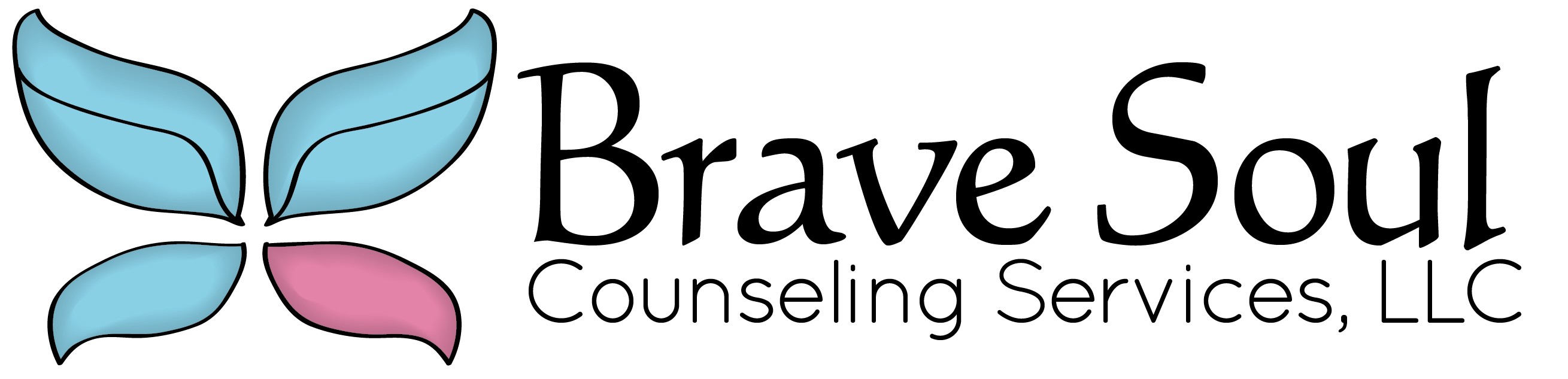 8944 Indahl Ave S. – Cottage Grove, MNjill.ellingson9@gmail.com         Client Information Date  ____________  Name  ____________________________________  Sex M/F  _______DOB___________ Address __________________________________City _______________________ State _____  Zip ________Phone  ___ Home  ___ Cell  ___________________    OK to leave message? Y___ N___  OK to text? Y___ N___E-mail ________________________________________________________Preferred method of communication: phone _____   email_____  text message _____INSURANCE INFORMATION: Primary Insurance: ________________________   ID#:_______________________  Group ID#:______________Policyholder name:________________________  Client Relationship to Policyholder:______________________If Client is a Minor, Responsible Party Name: __________________________________Secondary Insurance (if applicable): ____________________ID#:_________________Group ID#_____________Policyholder name:________________________  Client Relationship to Policyholder: _____________________Reasons for seeking help at this time:***PLEASE ENTER N/A FOR ANY ITEMS THAT ARE NOT APPLICABLE***Previous or current counseling:Current employment situation and do you like it?Marriages/relationships and how is it going currently:Names and ages of children and any information about them that would be helpful:Are you currently under medical care?  Y___  N___  If yes, please explain/describe:What medications have you used in the past 6 months? (include any herbal medications or supplements).  Please list frequency and dosage information.Any concerns with substance abuse (including alcohol)?    Y____ N ____ If yes, please explain:How significant of a role does religion / spirituality play in your life?None_____   Somewhat significant _____   Significant ______   Very Significant ______Family history of mental health issues:11.  Please underline any of the following struggles that pertain to you: Anxiety			Inability to cry		Fears/Phobias		Eating disordersPanic attacks		Crying spells		Guilt			Difficulty concentratingSexual problems	Depression		Anger			Irritability / ImpatienceHeadaches		Suicidal thoughts	Separation/Divorce	RelationshipsFinancial problems	Drug/Alcohol use	Career choices		Thought patternsSelf-Control		Unhappiness		Religious matters	RageWork stress		Health problems	Cutting/Self-mutilation	Hitting people or thingsChronic pain		Legal problems		Poor self-image		Insomnia/troubled sleepMemory		Grief			Loneliness		Other:________________12.  Is there anything else I should know about prior to our beginning your treatment? I am required by law to obtain your signature as an indication that you have been given and have received a copy of the Client Bill of Rights and a copy of the Notice of Privacy Practices prior to the provision of service. I have received a copy of the Client Bill of RightsClient Signature____________________________________________________	Date__________________Client Name (printed)________________________________________________I have received the Notice of Privacy PracticesClient Signature____________________________________________________ Date___________________Client Name (printed)_________________________________________________Name of Counselor or AgencyYearApproximate Number of Sessions